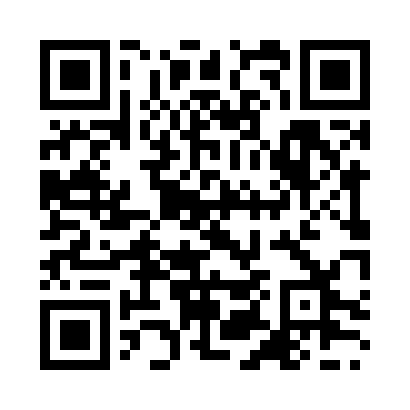 Prayer times for Kaduna, NigeriaWed 1 May 2024 - Fri 31 May 2024High Latitude Method: NonePrayer Calculation Method: Egyptian General Authority of SurveyAsar Calculation Method: ShafiPrayer times provided by https://www.salahtimes.comDateDayFajrSunriseDhuhrAsrMaghribIsha1Wed4:526:1212:273:416:437:542Thu4:526:1212:273:416:437:543Fri4:516:1212:273:426:437:544Sat4:516:1112:273:426:437:555Sun4:516:1112:273:436:437:556Mon4:506:1112:273:436:437:557Tue4:506:1012:273:446:437:558Wed4:496:1012:273:446:447:569Thu4:496:1012:273:446:447:5610Fri4:486:0912:273:456:447:5611Sat4:486:0912:273:456:447:5712Sun4:486:0912:273:466:447:5713Mon4:476:0912:273:466:457:5714Tue4:476:0912:273:466:457:5815Wed4:476:0812:273:476:457:5816Thu4:466:0812:273:476:457:5817Fri4:466:0812:273:486:457:5918Sat4:466:0812:273:486:467:5919Sun4:456:0812:273:496:467:5920Mon4:456:0812:273:496:468:0021Tue4:456:0812:273:496:468:0022Wed4:456:0712:273:506:478:0023Thu4:446:0712:273:506:478:0124Fri4:446:0712:273:506:478:0125Sat4:446:0712:273:516:478:0226Sun4:446:0712:273:516:488:0227Mon4:446:0712:283:526:488:0228Tue4:446:0712:283:526:488:0329Wed4:446:0712:283:526:488:0330Thu4:436:0712:283:536:498:0331Fri4:436:0712:283:536:498:04